ΒΙΒΛΙΟ ΜΑΘΗΜΑΤΟΣΕΦΑΡΜΟΓΕΣ ΤΗΣ ΕΠΙΚΟΙΝΩΝΙΑΣ ΣΕ ΠΟΛΙΤΙΣΤΙΚΕΣ ΚΑΙ ΤΟΥΡΙΣΤΙΚΕΣ ΜΟΝΑΔΕΣΘΕΩΡΙΑ ΚΑΙ ΕΡΓΑΣΤΗΡΙΟΕΑΡΙΝΟ ΕΞΑΜΗΝΟ ΑΚΑΔΗΜΑΙΚΟΥ ΕΤΟΥΣ 2020-2021Επιχειρηματικότητα και επικοινωνία στον τουρισμόΤίτλος βιβλίου (Εξώφυλλο):  ΕΠΙΧΕΙΡΗΜΑΤΙΚΟΤΗΤΑ ΚΑΙ ΣΥΣΤΗΜΑΤΑ ΕΠΙΚΟΙΝΩΝΙΑΣ ΤΟΥΡΙΣΤΙΚΩΝ ΕΠΙΧΕΙΡΗΣΕΩΝ https://service.eudoxus.gr/search/#a/id:68378938/0 Κωδικός Βιβλίου στον Εύδοξο: 68378938Συγγραφείς: Βασιλική ΚατσώνηΑριθμός Έκδοσης	2 εκδΈτος Τρέχ. Έκδοσης	2017Λέξεις κλειδιά	Επιχειρηματικότητα και επικοινωνία στον τουρισμό, επικοινωνία, επιχειρηματικότητα, τουρισμόςΘεματικές Ενότητες	ISBN	978-618-83141-1-5Εκδόσεις	Greenbooks publicationsΔέσιμο	Μαλακό ΕξώφυλλοΔιαστάσεις	[17 x 24]Αριθμός Σελίδων	424Διαθέτης (Εκδότης)	ΑΠ. ΚΑΙ ΑΝ. ΚΡΕΤΣΗ Ο.Ε.Τύπος	Σύγγραμμα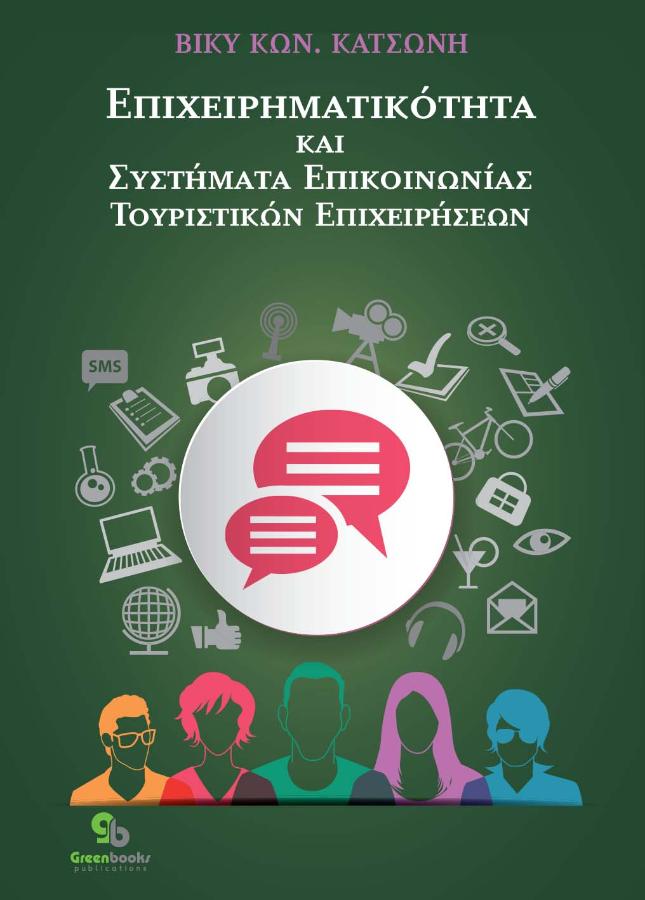 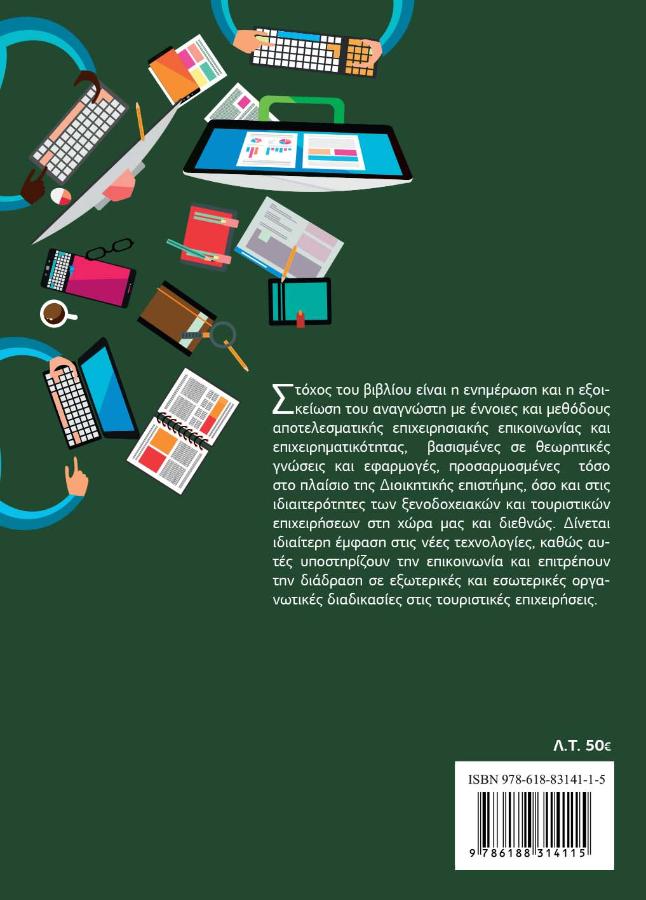 